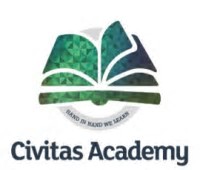 Year 1 Curriculum Overview: Spring TermSpring 1 Topic:  Superhero City! SubjectSkills TaughtHow can you help?EnglishWriting- composing simple sentences and personal narratives, using conjunction and to join two coordinating sentences, adding descriptive language (adjectives), sequencing personal narratives, reading their writing back to edit and improve it. Phonics- Phase 3 and 4 phonics – vowel digraphs and consonant blends Reading – retelling key events in a story, identifying character, setting, problem and solution, identifying cause and effects in simple stories, using picture and text clues to make simple predictions and inferences  Writing- Have children practice their dictated sentence of the week (on class Dojo). E.g. you say the sentence out loud to the child, count the words, and have them record it using their sounds on paper (complete with capital letters and full stops!). Dictated sentences are great writing practice because the child only needs to think about the mechanics of their writing, not what they are going to write. Phonics/Reading- read reading books every night! Read reading books again and again to build stamina, high frequency words, and fluency! Read to your child books that are harder than their reading level to build story knowledge and vocabulary. Try www.phonicsplay.co.uk for free phonics games your child can practice their sounds at home! MathsPlace Value- identifying and counting numbers to 50 (and beyond), decomposing a number into its tens and ones parts. Operations- addition and subtraction one digit numbers to 20, solving simple word problems connected to addition and subtraction Mental Maths – by the end of year 1 children must fluently know their number bonds to 10 and 20. This supports their abilities to solve problems in year 2 and beyond. Children with poor mental recall struggle much more with problem solving in higher years.  Review numbers at home and in their environment, practice counting to 50 and beyond, practice counting in tens, fives, and twos (supports times tables in year 2 and beyond) Practice number bonds to 10 (e.g. I have 1, what do you need to make 10? Answer = 9) When successful with number bonds to 10, progress to number bonds to 20! (e.g. I have 11, what do you need? Answer = 9) ScienceMaterials Children will learn to identify a range of everyday materials, they will learn to distinguish between an object and the material it’s made from, and perform simple tests and experiments with a  range of materials Explore a range of objects in your own home, how many different everyday materials can you identify? What are some of the properties of these materials? (e.g strong, waterproof, durable, transparent) ComputingChildren will learn to follow and write simple algorithms using Bee Bots Talk about position and direction with children, give instructions with 3 or 4 steps to follow HistoryFlorence NightingaleChildren will be learning about lives of significant individuals and how they have contributed to our lives today. We will also be learning to compare aspects of life in different periods. Find some facts on the internet about Florence Nightingale and bring it in school to share. GeographyChildren are learning about our local community and real-life superheroes in our community helpers Discuss with your children who your heroes are and the role of community helpers in keeping our community safe and efficient Religious EducationWe will learn about the Easter Story as well as different celebrations people celebrate in the spring Talk to your child about your own religious celebrations and also why it is important to learn about others’ celebrations too, learning about other cultures helps us to develop tolerance and acceptance and build the open and diverse society we value ArtChildren will experiment with line, shape, colour, and materials to design their own superhero masks, capes, and badges! Give children opportunities to be creative at home! Let children raid the recycling bin and use their imaginations to create their own superhero cities! Giving children time to be creative and use a range of materials encourages writing opportunities as well! Design & TechnologyDesigning a superhero city (e.g. Reading) using recycled materialsGive children the opportunity to design and build using recycled materials at homeMusicMove like a superhero! Superhero sound effects and background music, expressing opinions of music Give your child the opportunity to explore a range of music and artists Personal, Social & Health EducationThis term children will be learning about self-regulation: identifying their emotions and managing them when they feel out of control Ask your child each week about their new zone of self-regulation. Which colour did you learn this week? What does it mean? What do you do when you are the ______ zone? When children are displaying extreme emotions at home, ask them which zone they are in and how they can solve their problem! 